TOWN OF       HARWICH732 Main StreetHarwich, MA 02645PHONE (508)-430-7538     FAX (508)430-7531HARWICH CONSERVATION COMMISSION - MEETING AGENDATOWN HALL - GRIFFIN ROOMWEDNESDAY – MARCH 15, 2023 – 6:30 PM*Public may attend the meeting in person, access the meeting on Channel 18 (Broadcasting Live), or can login to the meeting remotely using the following login information*Please join my meeting from your computer, tablet or smartphone.https://meet.goto.com/838495669You can also dial in using your phone.Access Code: 838-495-669United States: +1 (571) 317-3112New to GoToMeeting? Download the App here: https://meet.goto.com/install6:30 PM HEARINGS All hearings shall be subject to discussion, taking of testimony, review of submitted and documents which may result in a vote being taken to approve or deny a project; or to issue a continuance to a time and date certain in order to receive and review further information as needed.Presentation and Possible Vote: Citizen Petition for May Town Meeting by resident Patrick Otton for a potential Fertilizer BanThe following applicants have filed for a Request for a Change in PlanMichael Lach, Harwich Conservation Trust, Cold Brook Preserve, Map 23 Parcels C3-2, C1-0, and C1-1. SE32-2505. Changes related to the on-site reuse of excavated material. Paul and Susan Cicco, 45 Neel Rd, Map 16 Parcel N1-41. RDA 2022-10. Reconfiguration of approved addition, pool, and hardscape. The following applicants have filed a Notice of IntentPeter Van Dyck & Ann Foster, 5 Panorama Point Dr, Map 91 Parcel G2-7. Access Stairs and Seasonal Dock. Enforcement Orders117 & 123 Riverside Dr – Review and possible vote on proposed restoration plan Discussion and Possible VoteNatalia Wallace, 16 Olde Coach Ln, Map 112 Parcel A6-28.  SE32-2527. Applicant has requested a continuation of the discussion from the March 1, 2023 meeting for potential design changes. Orders of ConditionsNatalia Wallace, 16 Olde Coach Ln, Map 112 Parcel A6-28. SE32-2527. Restoration Plan and after-the-fact application to permit Deck Expansion.Donald Annino, 14 Mill Point Rd, Map 1 Parcel J1-94. SE32-2494. Proposed Pier, Ramp, Float, and Dredging. William Beekman, 194 John Joseph Rd, Map 72 Parcel G1-2. SE32-2522. Construction of Retaining Walls, Reconstruction of Patio and Deck, and Site Improvements. Robert and Paula Bigelow Howard, 7 Nons Rd, Map 6 Parcel C1-9. SE32-2524. Increase Float Size. 10 Harbor Rd LLC, 10 Harbor Rd, Map 8 Parcel S1-0. SE32-2519. Removal and Reconstruction of Single Family Dwelling and Site Improvements.  Discussion and Possible Vote:Update of Harwich Wetlands Protection RegulationsUpdate on ongoing land management tasks:Herring River StudyMinutesOctober 19, 2022November 2, 2022November 16, 2022ANY OTHER BUSINESS WHICH MAY COME BEFORE THE COMMISSIONAuthorized posting officer:		Posted by:  														                        Town ClerkMelyssa Millett		               Signature 					Date: 	      	   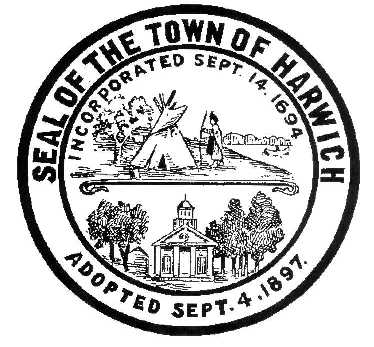 